Supporting informationNovel Layer-by-Layer Stacked VS2 Nanosheets with Intercalation Pseudocapacitance for High-Rate Sodium Ion Charge StorageRuimin Suna, Qiulong Weia, Jinzhi Shenga, Changwei Shia, Qinyou Ana*, Sijie Liua, and Liqiang Maia, b*aState Key Laboratory of Advanced Technology for Materials Synthesis and Processing, Wuhan University of Technology, Luoshi Road 122, Wuhan, 430070, P. R. ChinabDepartment of Chemistry, University of California, Berkeley, California, 94720, United States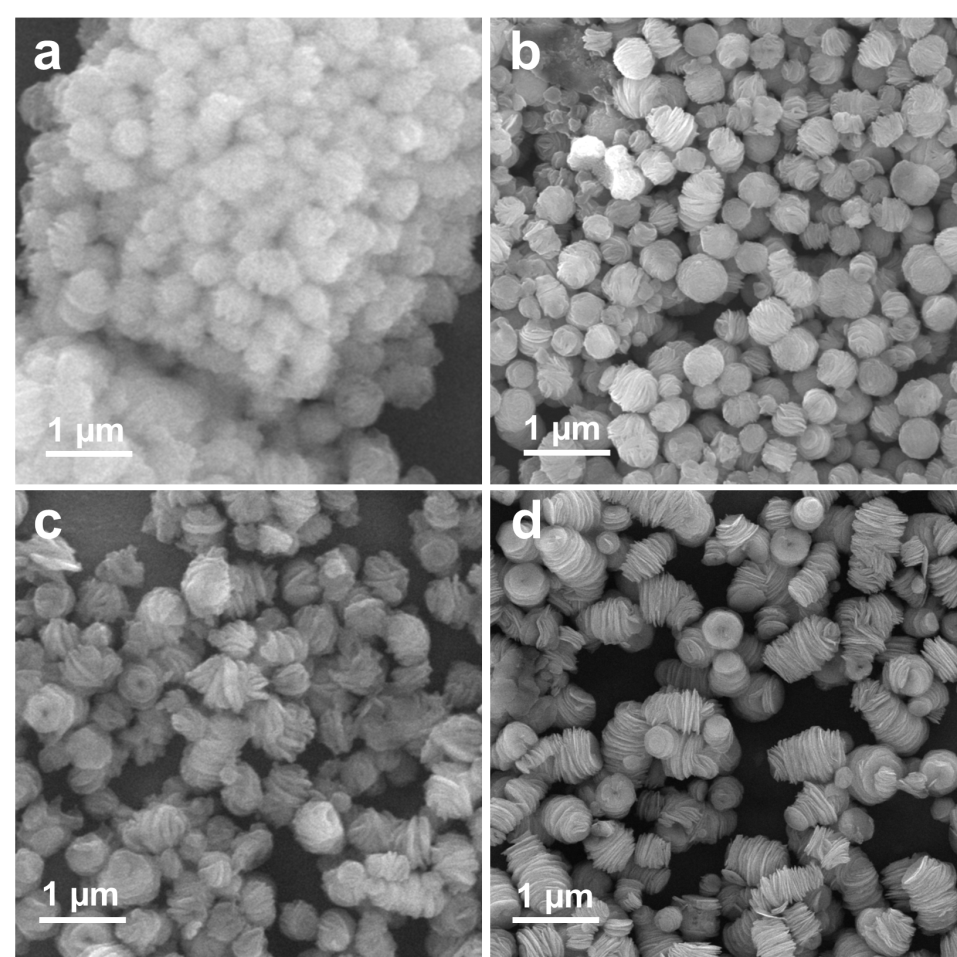 Figure S1. SEM images of the products with 1g PVP taken from different reaction times. (a) 2 h, (b) 6 h, (c) 10 h, (d) 20 h.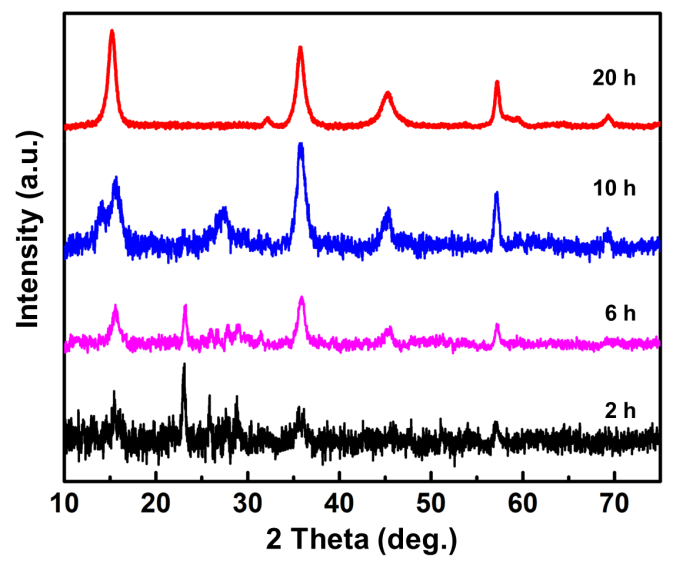 Figure S2. XRD patterns of the products with PVP obtained by hydrothermal reaction for different time.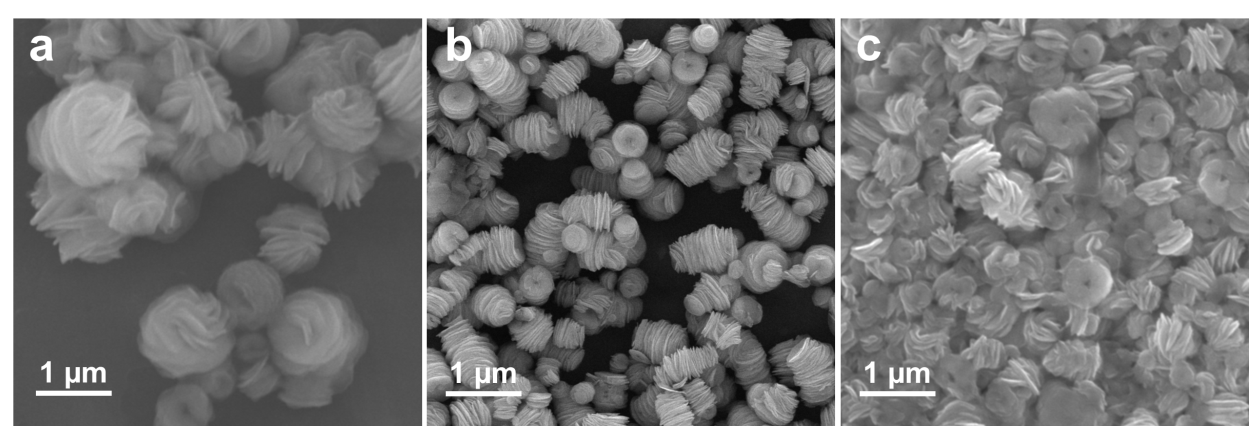 Figure S3. SEM images of the products with different PVP amounts during synthesis. (a) 0.5 g, (b) 1 g, (c) 2 g.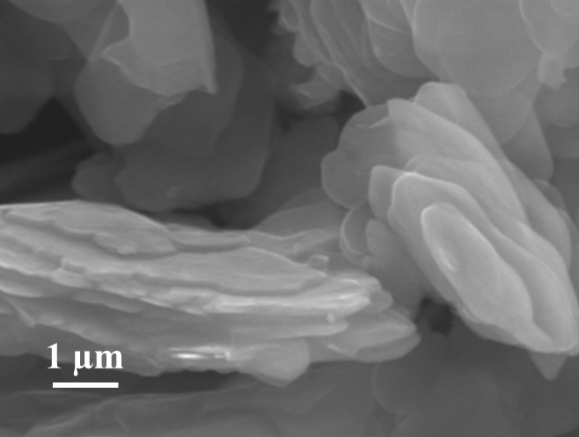 Figure S4. SEM image of VS2-MNSs.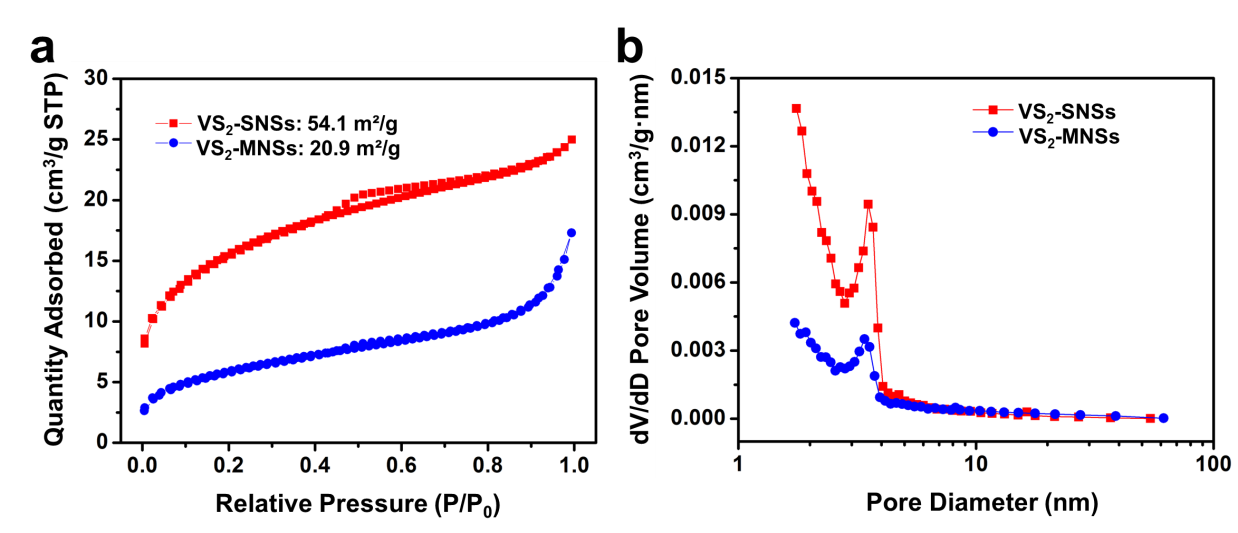 Figure S5. (a) Nitrogen adsorption-desorption isotherms and (b) the corresponding pore size distribution curve of VS2-MNSs and VS2-SNSs.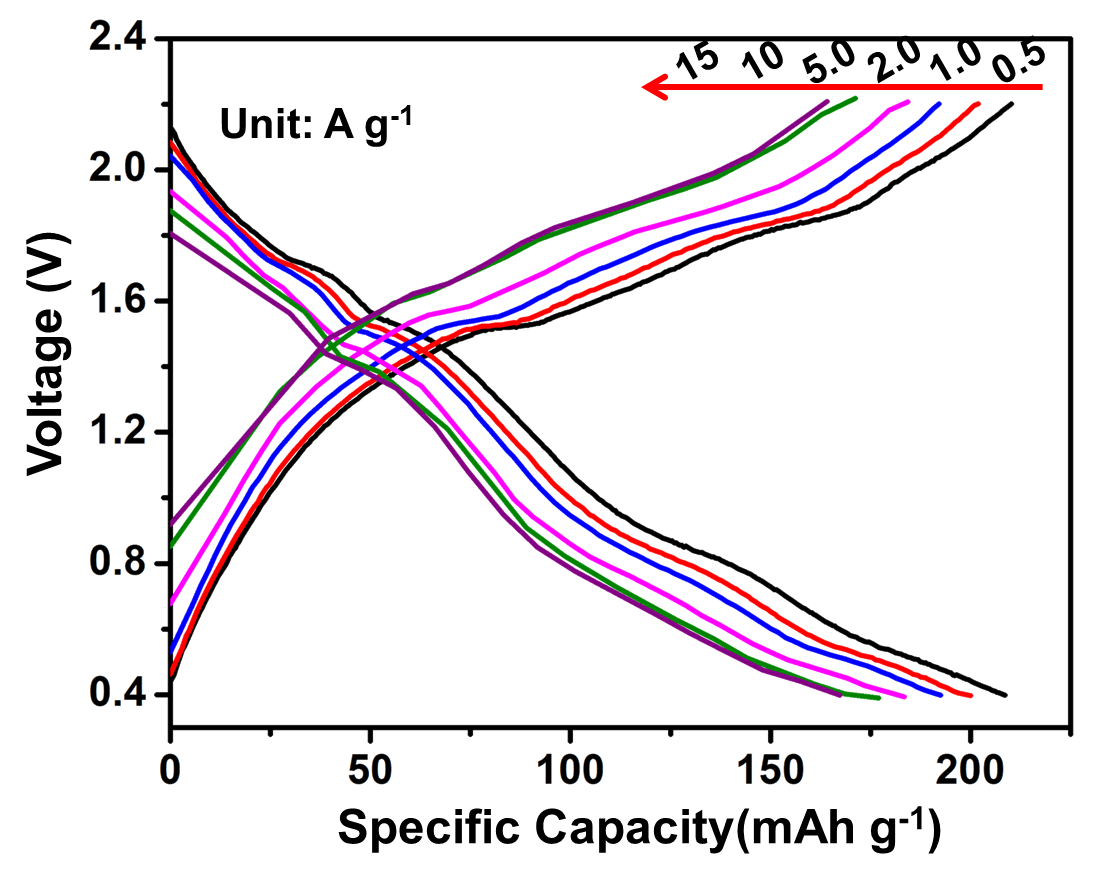 Figure S6. Discharge-charge curves in different rates of the VS2-SNSs electrode.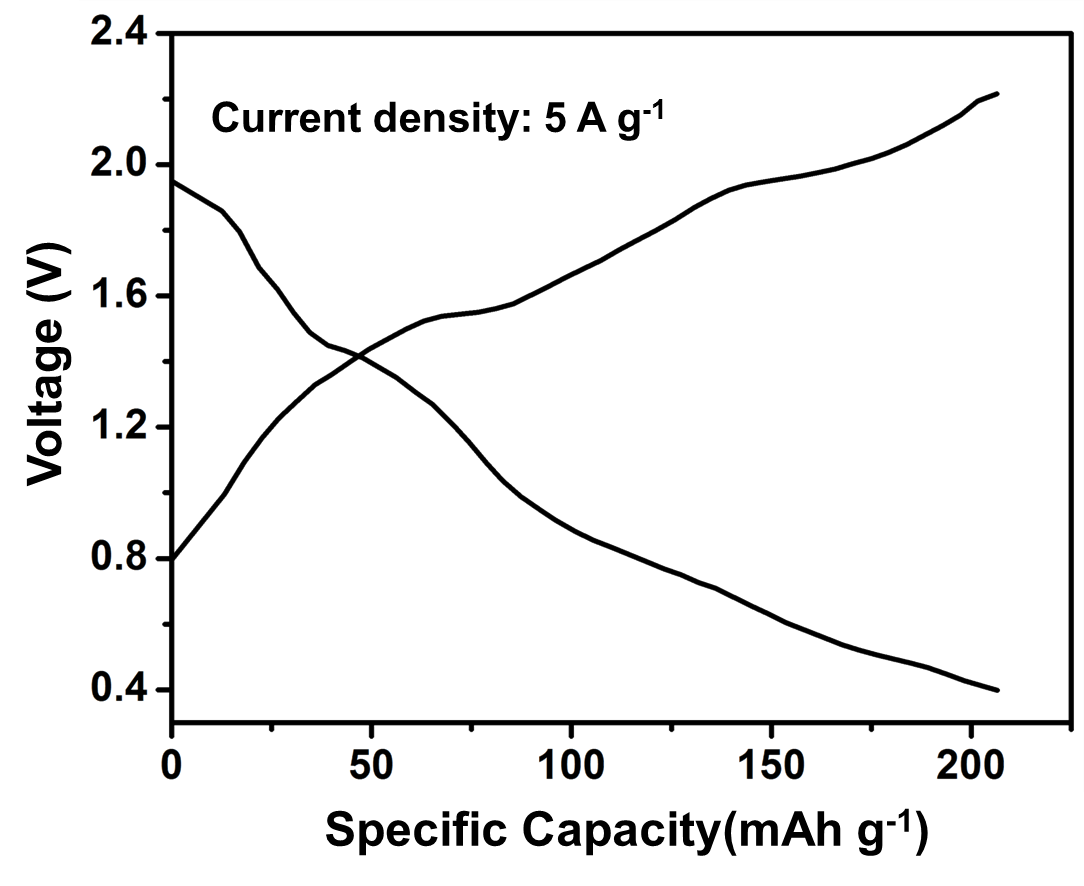 Figure S7. Discharge-charge curves of VS2-SNSs electrode after 600 cycles.Figure S8. Cyclic performance of VS2-SNSs at a current density of 20 A g−1.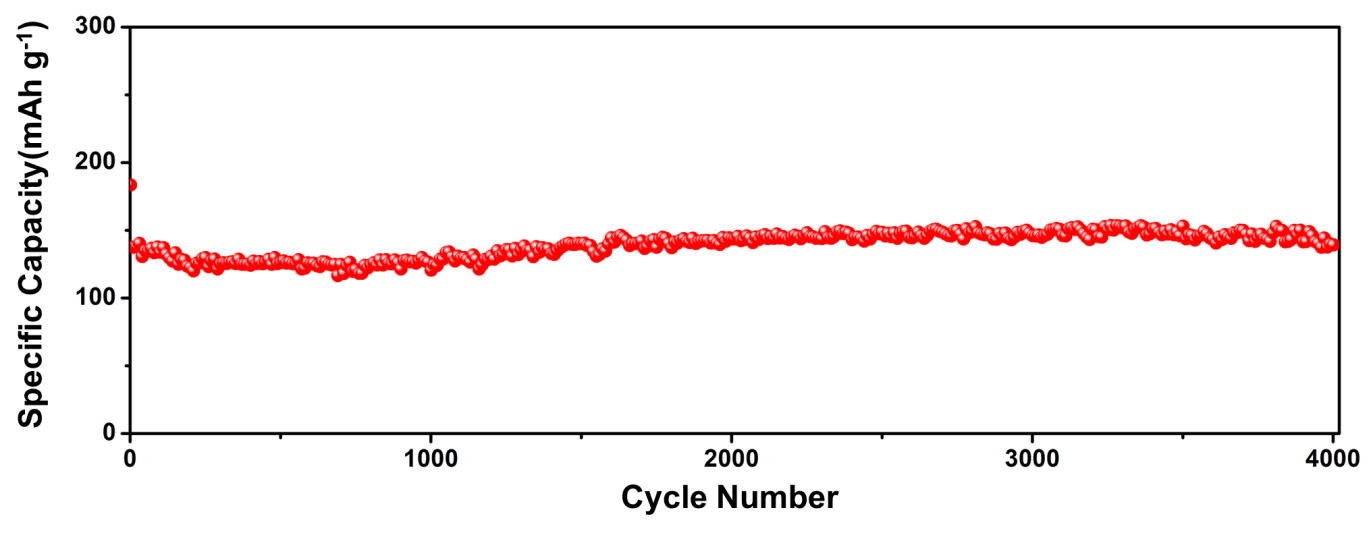 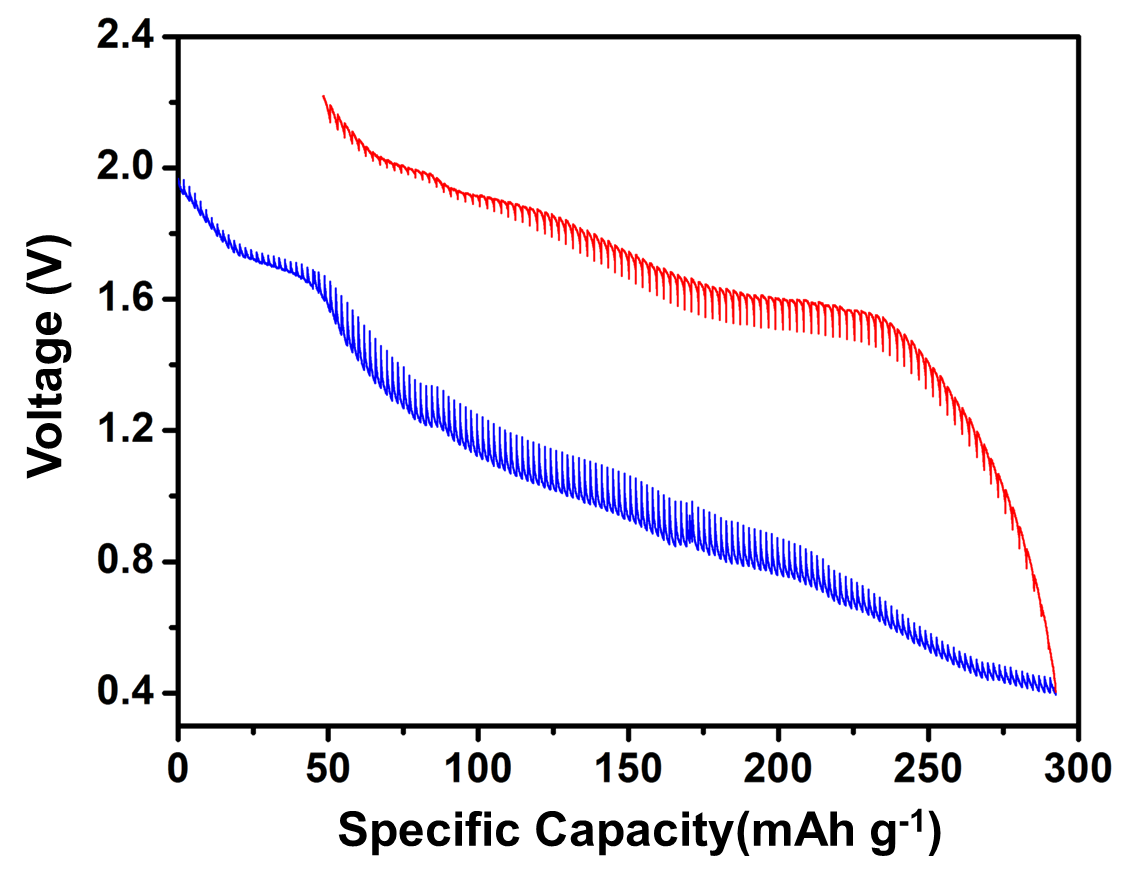 Figure S9. GITT curves of the VS2-SNSs electrode in a half cell. The applied current was 20 mA g−1. 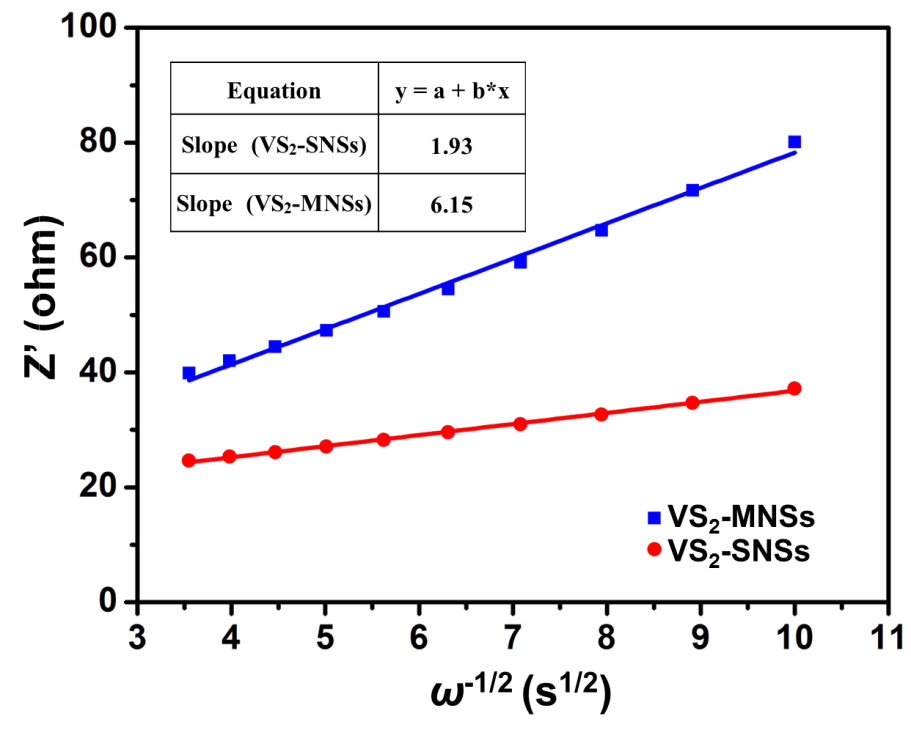 Figure S10. The fitted lines and real part of the impedance versus ω−1/2 for VS2-MNSs and VS2-SNSs.The ion diffusion coefficient can also be calculated by the following equation: D = 0.5(RT/An2F2Cσ)2where D represents the diffusion coefficient (cm2 s−1), R represents the gas constant, T represents the absolute temperature, A represents the surface area of the anode (cm2), n is the number of electrons transferred electrochemical reaction, F is the Faraday constant, C represents the  concentration of ions and σ is the Warburg factor relative to Zre. From the slope of the lines in the above Figure S5, σ can be obtained.  Zre = RD + RL + σω−1/2The ions diffusion coefficients at room temperature are calculated to be 1.54×10−8 and 1.52×10−9 cm2 s−1 for the VS2-SNSs and VS2-MNSs, respectively.Equation S1The electrochemical process during Na+ insertion/extraction is described by the following Equation S1:VS2 + xNa+ + xe-   NaxVS2The theoretical capacity of VS2 (233 mAh g−1) is obtained at x = 1 using C = Fx/M. in this equation, C is the theoretical capacity, F is Faraday constant, x is the molar number of embedded ions and M is the molecular weight.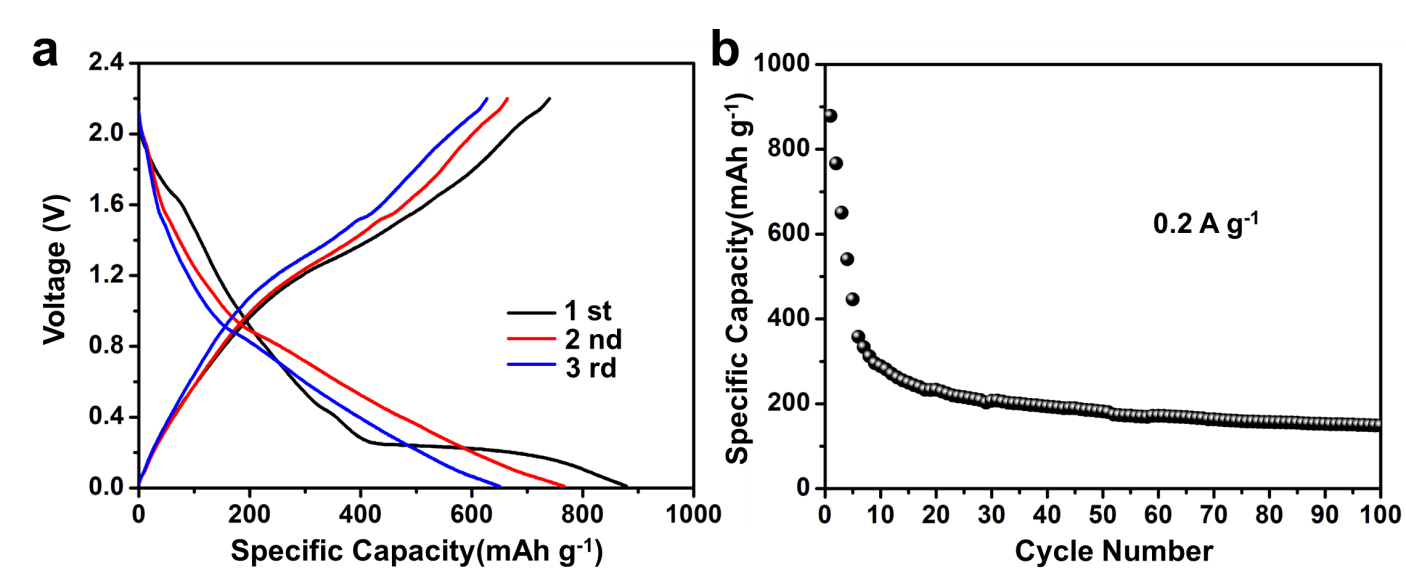 Figure S11. (a) Discharge-charge curves and (b) cycling performance of the VS2-SNSs electrode in the voltage range of 0.01−2.2 V at 0.2 A g−1.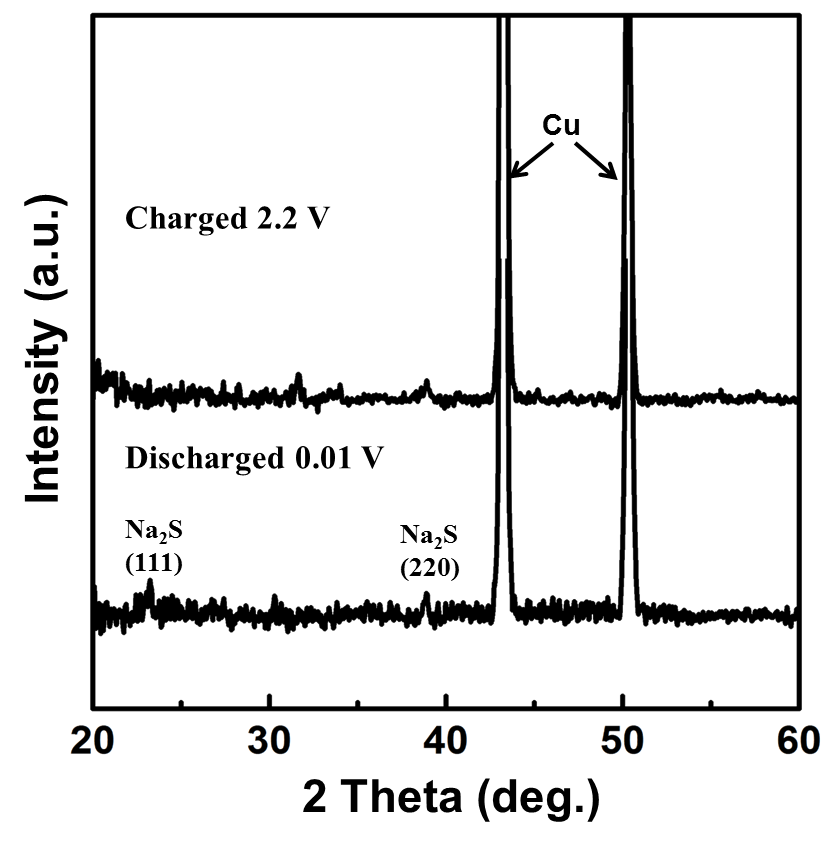 Figure S12. The XRD patterns of VS2-SNSs electrode material at the discharged state of 0.01 V and at charged state of 2.2 V at 1st cycle.Figure S13. TEM and HRTEM images of the electrode materials. (a, b) Original VS2-SNSs. Electrode material after charging to 2.2 V after (c, d) 300 cycles, (e, f) 600 cycles. The HRTEM images (Figure S7c,d) after 300 cycles show that the morphology of the stacked nanosheets remains almost unchanged and the VS2 layers are expanded. After 600 cycles, the VS2 layers (Figure S7e,f) are more expanded and the whole morphology still keeps well. Only a few nanoplates on the side of the stacked nanosheets crack into small ones, leading to more exposed active sites.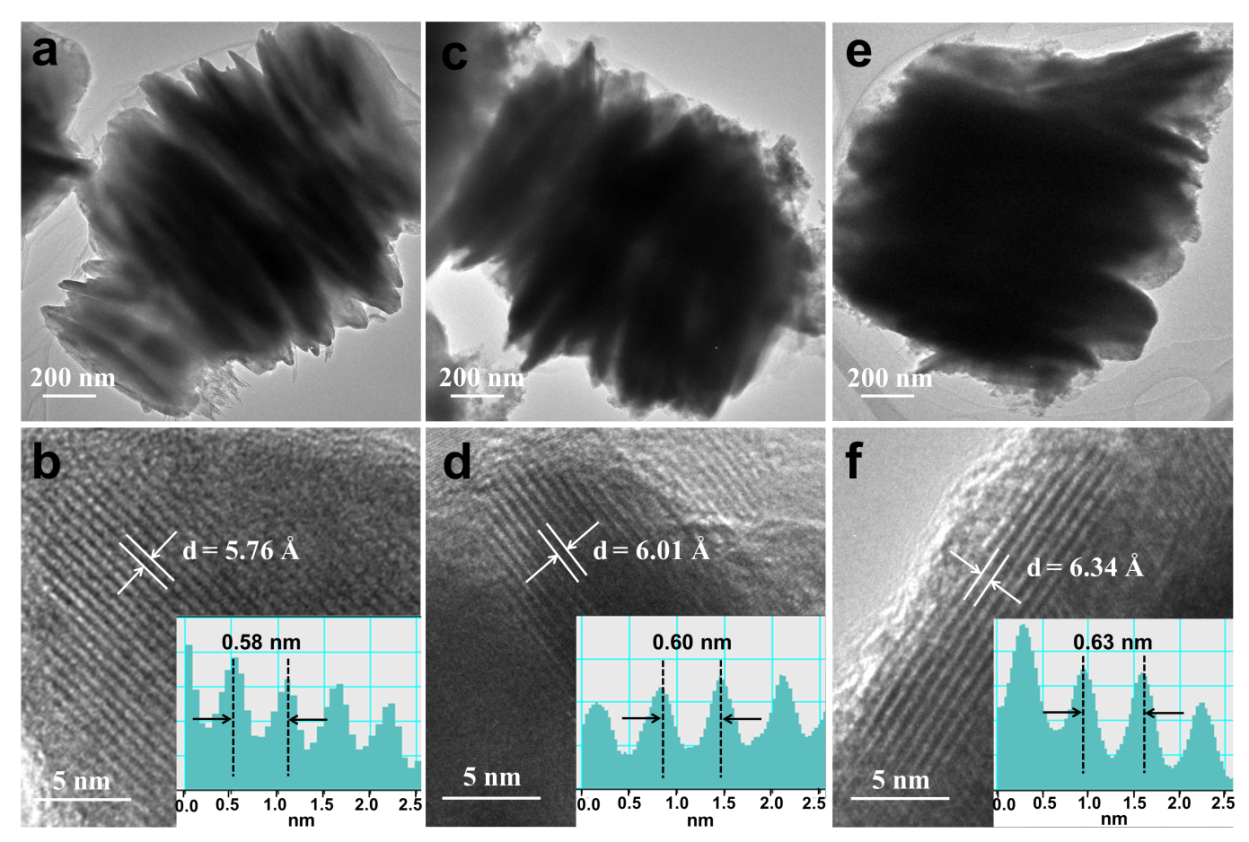 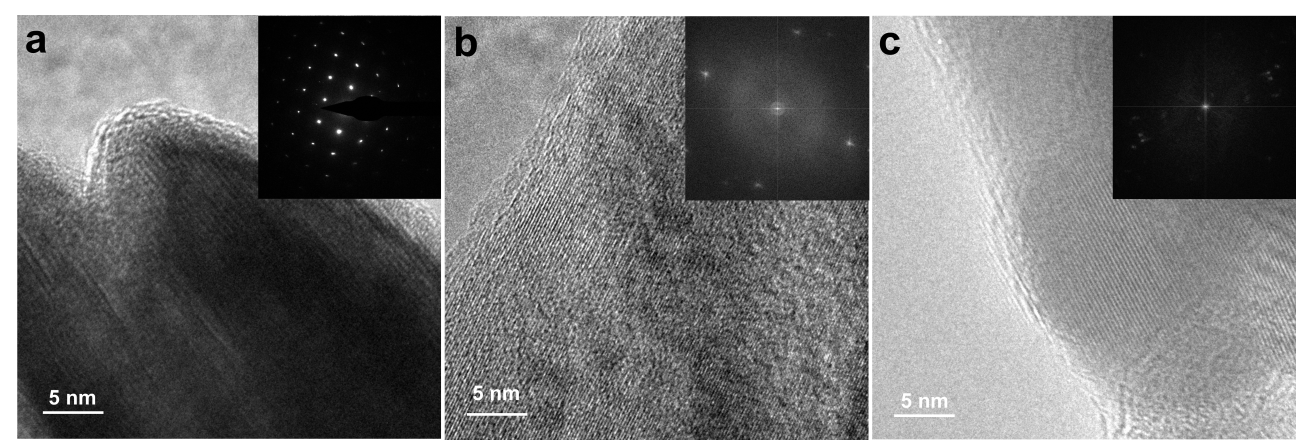 Figure S14. HRTEM images of the electrode materials from the edge of VS2-SNSs. (a) Original VS2-SNSs. Electrode material after charging to 2.2 V after (b) 300 cycles, (c) 600 cycles.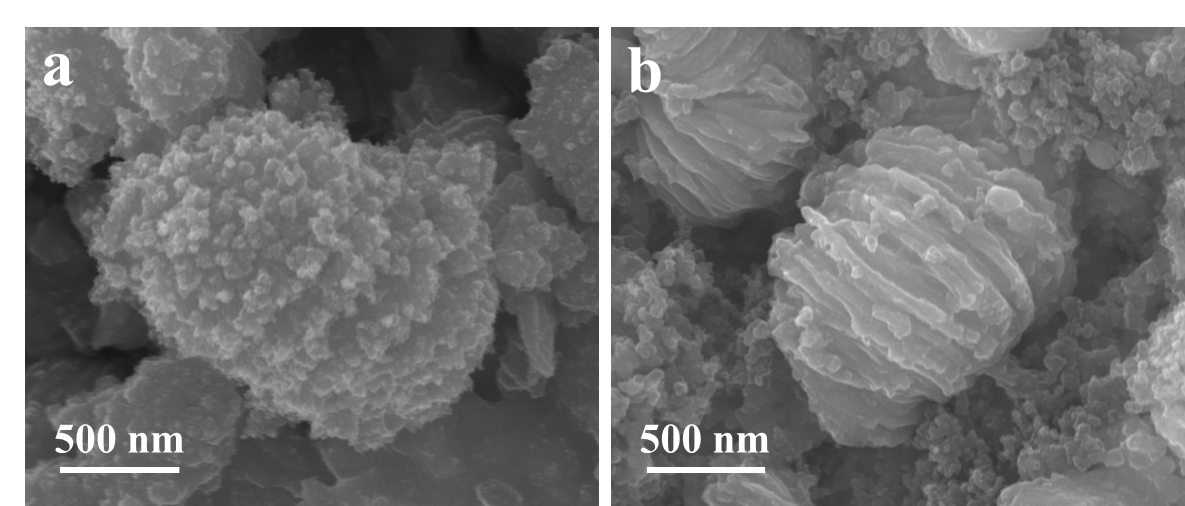 Figure S15. SEM images of the electrode materials at discharged state. (a) After first cycle to 0.01 V, (b) after 600 cycles to 0.4 V.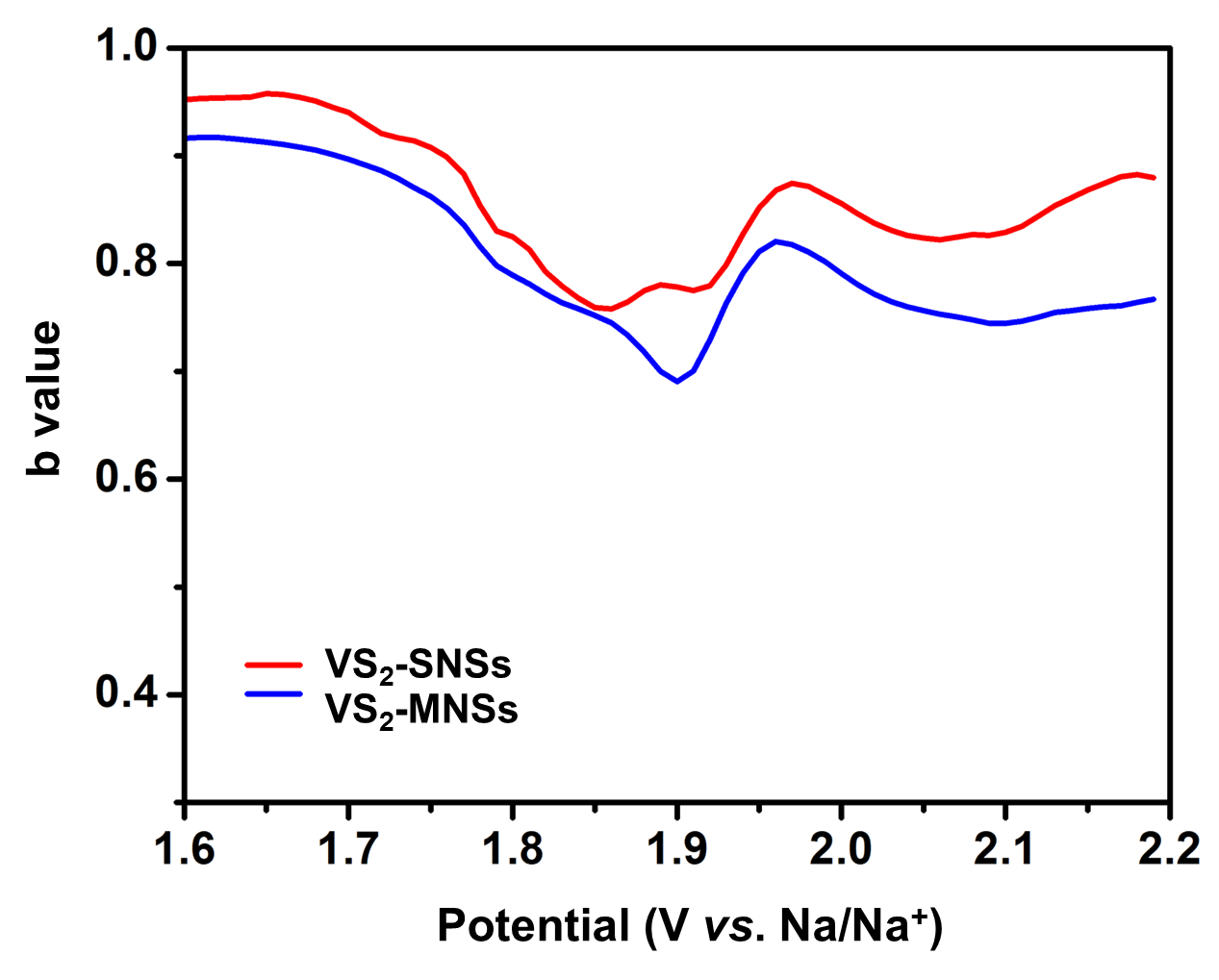 Figure S16. Determination of the anodic b-values at different potential during charging for VS2-MNSs and VS2-SNSs.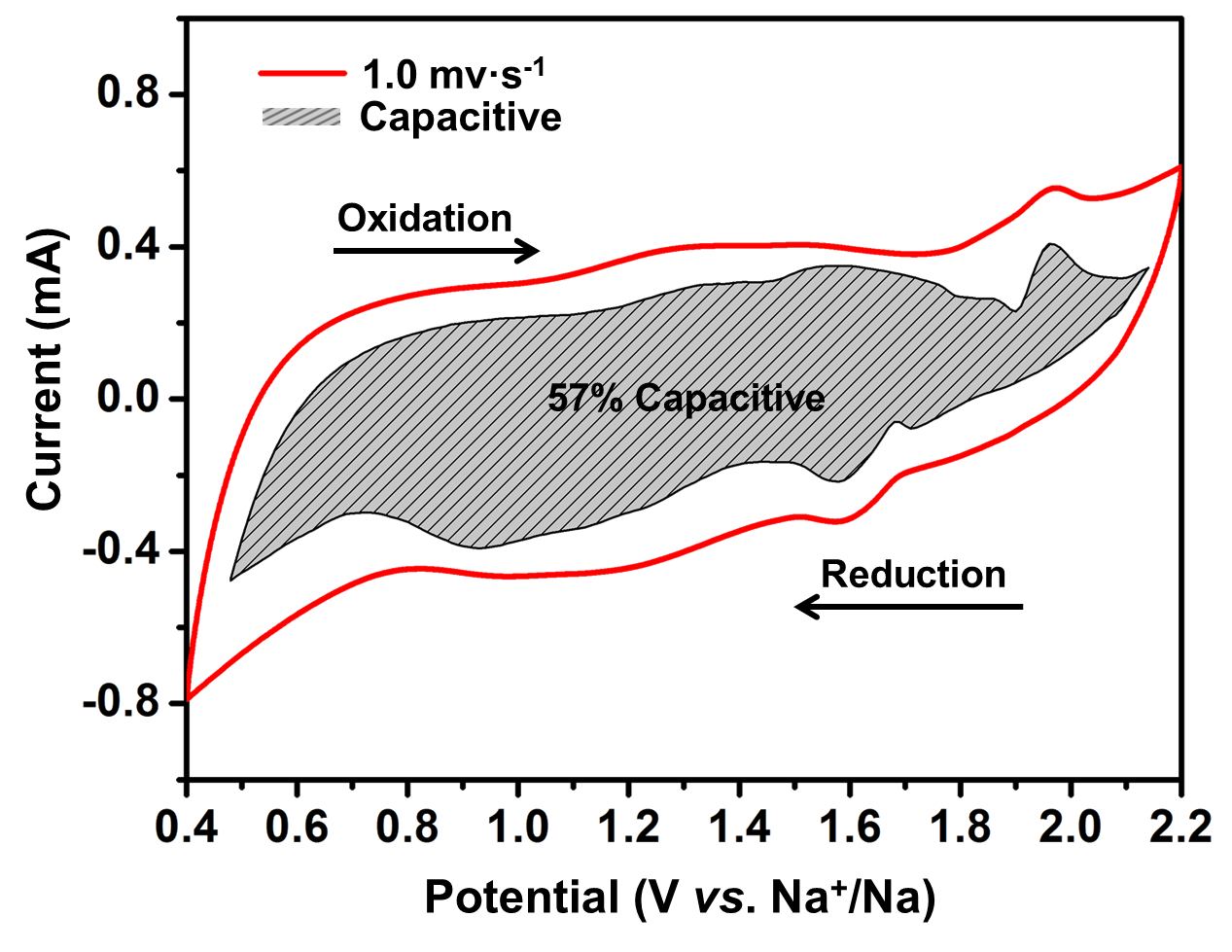 Figure S17. VS2-MNSs with the capacitive contribution (1 mV s−1) of 57% and is shown by the shaded region.Table S1. Comparison of the electrochemical performance of intercalation based anode for various reported sodium-ion battery.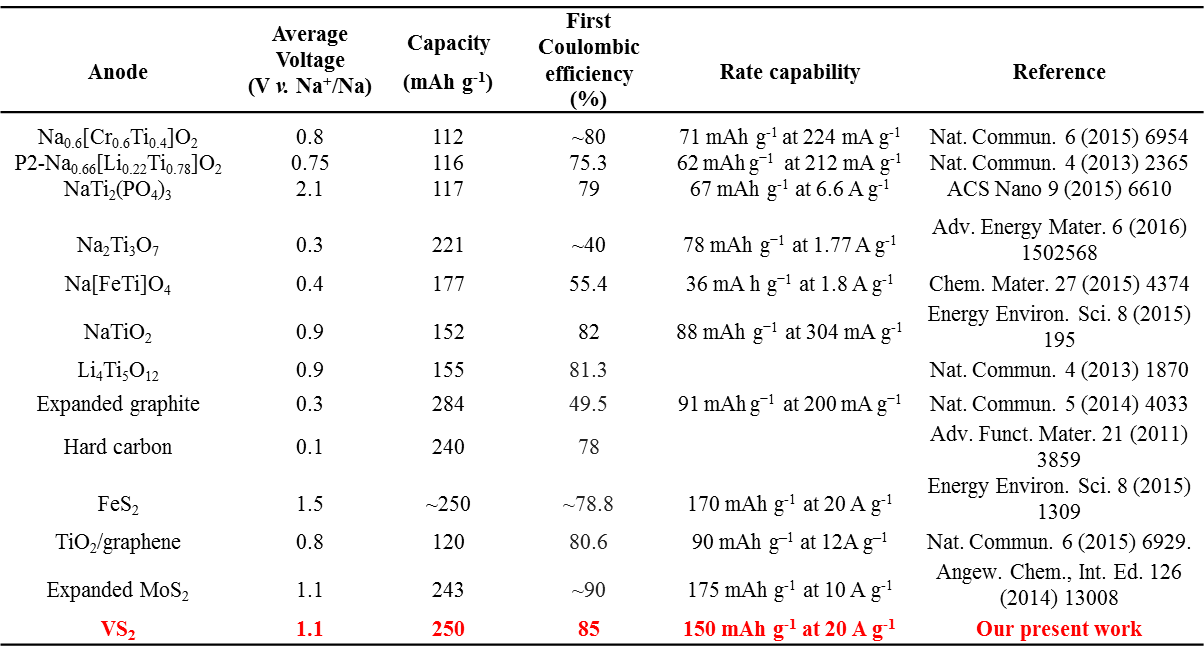 